Membuat susunan list menu untuk  dropdown dalam html, kodenya berikut ini :<ul class="dropmenu"><li><a href="#1">Menu 1</a>    <ul>    <li><a href="#11">Sub Menu 1</a></li>    <li><a href="#22">Sub Menu 2</a></li>    </ul></li><li><a href="#2">Menu 2</a>    <ul>    <li><a href="#21">Sub Menu 1</a></li>    <li><a href="#22">Sub Menu 2</a></li>    <li><a href="#23">Sub Menu 3</a></li>    <li><a href="#24">Sub Menu 4</a></li>    </ul></li><li><a href="#3">Menu 3</a>    <ul>    <li><a href="#31">Sub Menu 1</a></li>    <li><a href="#32">Sub Menu 2</a></li>    <li><a href="#33">Sub Menu 3</a></li>    <li><a href="#34">Sub Menu 4</a></li>    </ul></li></ul>Dari kode html tersebut akan dihasilkan sementara tampilan seperti berikut :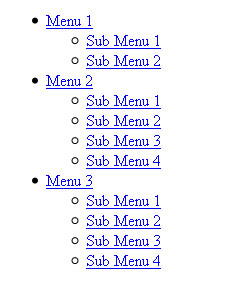 Kemudian kita buat kode css berikut, dengan menambahkannya pada bagian <head>..</head><style type="text/css">.dropmenu {    background: #616161;    height: 30px;    list-style-type: none;    margin: 0;    padding: 0px;}.dropmenu li {    border-right: solid 1px white;    float: left;    height: 30px;}.dropmenu li a {    color: #fff;    display: block;    font: 12px arial, verdana, sans-serif;    font-weight: bold;    padding: 9px 20px;    text-decoration: none;}.dropmenu li:hover { background: #778899; position: relative; }.dropmenu li:hover a { text-decoration: underline; }.dropmenu li:hover ul {    background-color: #3f4a54;    border: 1px solid grey;    left: 0px;    padding: 3px;    top: 30px;    width: 160px;}.dropmenu li:hover ul li { border: none; height: 18px; }.dropmenu li:hover ul li a {    background-color: #778899;    border: 1px solid transparent;    color: #fff;    display: block;    font-size: 11px;    height: 18px;    line-height: 18px;    padding: 0px;    text-decoration: none;    text-indent: 5px;    width: 158px;    padding: 3px;}.dropmenu li:hover ul li a:hover {    background: silver;    border: solid 1px #444;    color: #000;    height: 18px;    padding: 3px;}.dropmenu ul {    left: -9999px;    list-style-type: none;    position: absolute;    top: -9999px;}</style>Dari kode-kode tersebut maka akan dihasilkan tampilan seperti berikut :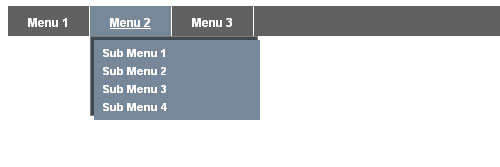 Ini hasilnya, coba anda arahkan pilihan ke menu dibawah ini :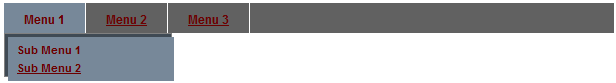 